 Прекурсоры наркотических средств или психотропных веществ. Понятие и ответственность за их незаконный оборот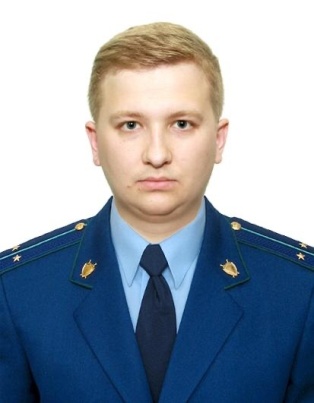 Разъяснение по данной теме даёт старший помощник прокурора Куйбышевского Района г.Самары Фомин Алексей ПавловичВ соответствии со статьей 1 Федерального закона от 08.01.1998 № 3-ФЗ «О наркотических средствах и психотропных веществах» прекурсоры наркотических средств и психотропных веществ (далее - прекурсоры) представляют собой вещества, часто используемые при производстве, изготовлении, переработке наркотических средств и психотропных веществ.Прекурсоры, подлежащие контролю в Российской Федерации, включаются в Перечень наркотических средств, психотропных веществ и их прекурсоров, подлежащих контролю в Российской Федерации, и в зависимости от применяемых государством мер контроля вносятся в списки прекурсоров, оборот которых в Российской Федерации запрещен, либо ограничен.С учетом особенностей физико-химических свойств конкретных веществ, масштабов и объемов оборота конкретных веществ в сфере международной торговли, в промышленности и быту, а также наличия достоверной информации о фактах использования конкретных веществ при незаконном изготовлении наркотических средств и психотропных веществ, формируются таблицы прекурсоров.Перечень наркотических средств, психотропных веществ и их прекурсоров, подлежащих контролю в Российской Федерации утвержден Постановлением Правительства РФ от 30.06.1998 № 681.Статьёй 228.3 Уголовного кодекса Российской Федерации (далее по тексту – УК РФ) предусмотрена уголовная ответственность за незаконные приобретение, хранение или перевозку прекурсоров наркотических средств или психотропных веществ, а также незаконные приобретение, хранение или перевозку растений, содержащих прекурсоры наркотических средств или психотропных веществ, либо их частей, содержащих прекурсоры наркотических средств или психотропных веществ.Наказание за совершение данного преступления предусматривает лишение свободы до 2 лет.За незаконные производство, сбыт или пересылку прекурсоров наркотических средств или психотропных веществ, а также незаконные сбыт или пересылку растений, содержащих прекурсоры наркотических средств или психотропных веществ, либо их частей, содержащих прекурсоры, грозит до 8 лет лишения свободы (ст. 228.4 УК РФ).От 3 до 7 лет лишения свободы грозит за незаконное перемещение через таможенную границу Таможенного союза в рамках ЕврАзЭС либо Государственную границу Российской Федерации с государствами - членами Таможенного союза в рамках ЕврАзЭС прекурсоров наркотических средств или психотропных веществ, растений, содержащих прекурсоры (ст. 229.1 УК РФ).Подготовлено прокуратурой Куйбышевского района г. Самары 28.02.2022.